Martfű Város Jegyzőjétől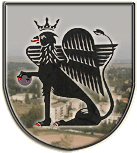 Martfű, Szent István tér 1. Tel: 56/450-222; Fax: 56/450-853, E-mail: titkarsag@ph.martfu.huElőterjesztésa Martfűi Polgármesteri hivatal köztisztviselőire vonatkozó hivatásetikai alapelvek és az etikai eljárás szabályainak meghatározásáraMartfű Város Önkormányzata Képviselő-testületének 2016. május 26-i üléséreElőkészítette: Hegedűsné Blaskó Anikó aljegyzőVéleményező: Pénzügyi, Ügyrendi és Városfejlesztési BizottságDöntéshozatal: egyszerű többség Tárgyalás módja: nyilvános ülésTisztelt Képviselő-testület!A közszolgálati tisztviselőkről szóló 2011. évi CXCIX. törvény 231. § (1) bekezdése kötelezővé teszi a Képviselő-testület számára, hogy az Önkormányzat Polgármesteri Hivatalának köztisztviselőivel szemben a hivatásetikai alapelvek részletes tartalmát, az etikai eljárás szabályait meghatározza. A hivatásetika azoknak az erkölcsi elveknek a foglalata, amelyeket a különböző életpályákon működő egyének hivatásuk teljesítése közben követni tartoznak.A szabályozás elsődleges célja, hogy ösztönözze a közszolgálati jogviszonyban állók felelősségteljes, szakszerű ügyintézését, ezzel az állampolgárok közigazgatás iránti bizalmának megerősítését. A másik célja olyan apparátus működtetése, mely a közigazgatás iránti elkötelezettségük – hűség, nemzeti érdekek előnyben részesítése, igazságos és méltányos jogszolgáltatás, méltóság és tisztesség, előítéletektől való mentesség, pártatlanság, felelősségtudat, szakszerűség, együttműködés, az intézkedések megtételére irányuló arányosság és védelem – révén hozzájáruljon a közigazgatási munka pozitív megítéléséhez, az önkormányzatok és polgármesteri hivatalok politikamentes, törvényes, igazságos működéséhez.Annak érdekében, hogy a hivatásetikai szabályozás elérje eredeti célját és a Martfűi Polgármesteri Hivatalban az etikai alapelvek elfogadása és betartása a munkavégzés minden fázisára kiterjedjen, szükséges, hogy a Képviselő-testület a köztisztviselők értékrendszeréhez objektív és konkrét alapelveket és szabályokat határozzon meg. A testület döntése megalapozhatja az egységes értelmezést, a megfelelő szabályozottságot és ezzel jelentős mértékben hozzájárulhat a polgárbarát, etikus közigazgatás kiteljesedéséhez.Tisztelt Képviselő-testület!Kérem, hogy az előterjesztést megtárgyalni és a mellékletét képező szabályzatot elfogadni szíveskedjenek az alábbi határozati javaslat alapján:.../2016.(……..) határozata Martfűi Polgármesteri Hivatal köztisztviselőire vonatkozó hivatásetikai alapelvek és az etikai eljárás szabályainak meghatározásárólMartfű Város Önkormányzatának Képviselő-testülete megtárgyalta a Martfűi Polgármesteri Hivatal köztisztviselőire vonatkozó hivatásetikai alapelvek és az etikai eljárás szabályainak meghatározásáról szóló előterjesztést és az alábbi határozatot hozza:Martfű Város Önkormányzatának Képviselő-testülete a Martfűi Polgármesteri Hivatal köztisztviselőivel szemben támasztott hivatásetikai alapelveket és az etikai eljárás szabályait az előterjesztés melléklete szerint elfogadja.Erről értesül:1./ J. N. Szolnok Megyei Kormányhivatal, Szolnok,2./ Valamennyi Képviselő, Helyben,3./ Valamennyi Köztisztviselő, Helyben,4./ IrattárMartfű, 2016. május 9.Szász ÉvaLátta: Dr. Papp Antal 	polgármester